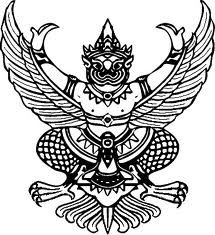 ที่ มท ๐๘๐๔.๕/ว	กรมส่งเสริมการปกครองท้องถิ่น	ถนนนครราชสีมา เขตดุสิต                          กทม. ๑๐๓๐๐พฤษภาคม 256๓เรื่อง	การเสนอข้อบัญญัติท้องถิ่นและเทศบัญญัติโดยประชาชน ตามพระราชบัญญัติว่าด้วยการเข้าชื่อ
เสนอข้อบัญญัติท้องถิ่น พ.ศ. ๒๕๔๒เรียน  	ผู้ว่าราชการจังหวัด ทุกจังหวัดสิ่งที่ส่งมาด้วย	แบบสำรวจจำนวนข้อบัญญัติ/เทศบัญญัติขององค์กรปกครองส่วนท้องถิ่น   จำนวน  ๑  ฉบับ	ด้วยคณะรัฐมนตรีมีมติเมื่อวันที่ ๒๖ พฤศจิกายน ๒๕๖๑ อนุมัติหลักการ
ร่างพระราชบัญญัติว่าด้วยการเข้าชื่อเสนอข้อบัญญัติท้องถิ่น พ.ศ. .... และร่างพระราชบัญญัติว่าด้วย
การลงคะแนนเสียงเพื่อถอดถอนสมาชิกสภาท้องถิ่นหรือผู้บริหารท้องถิ่น (ฉบับที่ ..) พ.ศ. ....
ตามที่กระทรวงมหาดไทยเสนอและสำนักงานคณะกรรมการกฤษฎีกาได้ดำเนินการตรวจพิจารณา
เสร็จเรียบร้อยแล้ว โดยดำเนินการยกร่างพระราชบัญญัติใหม่ทั้งสองฉบับและแก้ไขชื่อร่างพระราชบัญญัติ
ทั้งสองฉบับดังกล่าว ซึ่งการพิจารณาในชั้นต่อไปกระทรวงมหาดไทยจะได้เสนอเรื่องเข้าที่ประชุมคณะรัฐมนตรีเพื่อเสนอร่างพระราชบัญญัติต่อสภาผู้แทนราษฎร กรมส่งเสริมการปกครองท้องถิ่นพิจารณาแล้วเห็นว่า เพื่อให้การพิจารณาร่างพระราชบัญญัติ
การเข้าชื่อเสนอข้อบัญญัติท้องถิ่น พ.ศ. .... ในชั้นการพิจารณาของคณะรัฐมนตรีและสภาผู้แทนราษฎร
เป็นไปด้วยความเรียบร้อย จึงขอความร่วมมือจังหวัดสำรวจข้อมูลจำนวนข้อบัญญัติ/เทศบัญญัติท้องถิ่น
ที่เสนอโดยประชาชน ตามพระราชบัญญัติว่าด้วยการเข้าชื่อเสนอข้อบัญญัติท้องถิ่น พ.ศ. ๒๕๔๒
เพื่อใช้เป็นข้อมูลประกอบการชี้แจงต่อไป โดยจัดส่งข้อมูลทางไปรษณีย์อิเล็กทรอนิกส์ Thanawutlaow@gmail.com
หรือทางโทรสารหมายเลข ๐-๒๒๔๑-๙๐๓๖ ภายในวันศุกร์ที่ ๕ มิถุนายน ๒๕๖๓ รายละเอียดปรากฏ
ตามที่ส่งมาพร้อมนี้จึงเรียนมาเพื่อโปรดพิจารณา	ขอแสดงความนับถือ                                                               (นายสุทธิพงษ์ จุลเจริญ)	 อธิบดีกรมส่งเสริมการปกครองท้องถิ่นผู้ประสานงาน นายธณาวุธ เหล่าเจริญพาณิชย์โทร ๐๙๒ ๒๗๘ ๙๗๘๒